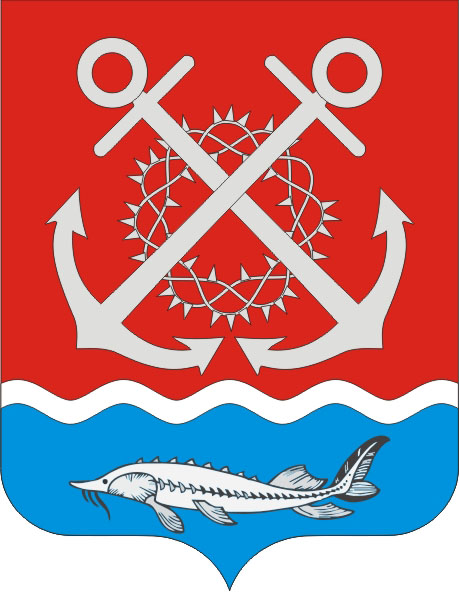 РОССИЙСКАЯ ФЕДЕРАЦИЯРОСТОВСКАЯ ОБЛАСТЬ НЕКЛИНОВСКИЙ РАЙОНМУНИЦИПАЛЬНОЕ ОБРАЗОВАНИЕ«ПОЛЯКОВСКОЕ СЕЛЬСКОЕ ПОСЕЛЕНИЕ»АДМИНИСТРАЦИЯ ПОЛЯКОВСКОГО СЕЛЬСКОГО ПОСЕЛЕНИЯПОСТАНОВЛЕНИЕОт 14.07.2023 № 59х. Красный ДесантОб утверждении результатов оценки эффективности налоговых расходов Поляковского сельского поселения, установленных нормативными правовыми актами Поляковского сельского поселения за 2022 год.В соответствии с постановлением Администрации Поляковского сельского поселения от 10.06.2020г. № 60 «Об утверждении Порядка формирования перечня налоговых расходов Поляковского сельского поселения и оценки налоговых расходов Поляковского сельского поселения», Администрация Поляковского сельского поселения постановляет:1.Утвердить результаты оценки эффективности налоговых расходов Поляковского сельского поселения, установленных нормативными правовыми актами Поляковского сельского поселения за 2022 год согласно приложению к настоящему постановлению.        2.Постановление вступает в силу с момента подписания.       3.Контроль за выполнением настоящего постановления оставляю за собой.           Глава АдминистрацииПоляковского сельского поселения			                      А.Н. ГалицкийПриложениек постановлению АдминистрацииПоляковского сельского поселения от 14.07.2023  №59Результаты проведения оценки эффективности налоговых расходов Поляковского сельского поселения, установленных нормативными правовыми актами Поляковского сельского поселения за 2022 годОценка эффективности налоговых расходов за 2022 год проведена в соответствии с основными положениями постановления Правительства Российской Федерации от 22.06.2019 № 796 «Об общих требованиях к оценке налоговых расходов субъектов Российской Федерации и муниципальных образований» и постановлением Администрации Поляковского сельского поселения от 10.06.2020г. № 60 «Об утверждении Порядка формирования перечня налоговых расходов Поляковского сельского поселения и оценки налоговых расходов Поляковского сельского поселения». Финансово – экономическим отделом Администрации Поляковского сельского поселения была проведена инвентаризация действующих налоговых льгот и ставок, установленных на местном уровне и оценка их эффективности.В соответствии с Порядком сформирован реестр налоговых расходов Поляковского сельского поселения, действовавших в 2022 году.В зависимости от целевой категории определены основные виды налоговых расходов на территории Поляковского сельского поселения: социальные.В ходе проведения оценки эффективности налоговых расходов осуществлялась оценка целесообразности (востребованность налоговых расходов, соответствие их целям и задачам соответствующих муниципальных программ и(или) целям социально-экономической политики) и их результативности.Оценка эффективности налоговых расходов проводится в целях минимизации риска предоставления неэффективных налоговых расходов.Результаты оценки используются при формировании проекта бюджета Поляковского сельского поселения на очередной финансовый год и плановый период.Объем налоговых и неналоговых доходов бюджета Поляковского сельского поселения в 2022 году составил 7205,2 тыс. рублей, из них:налог на имущество физических лиц – 987,0 тыс. рублей;земельный налог – 2103,0 тыс. рублей.Объем налоговых расходов в 2022 году по данным МИФНС России № 18по Ростовской области составил 12,0 тыс. рублей (в 2021 году – столько же). Их доля в объеме налоговых и неналоговых доходов бюджета Поляковского сельского поселения в отчетном году со ставила 0,17 %.Структура налоговых расходов за период 2021-2022 годовОсновной объем налоговых расходов в 2021-2022 году приходится на социальные налоговые расходы, удельный вес данных расходов в общем объеме налоговых расходов составил (100%), которые представлены налоговыми льготами по земельному налогу социально незащищенным.  1. Оценка эффективности применения социальных налоговых    расходов Поляковского сельского поселенияВ соответствии с пунктам 4 решения Собрания депутатов Полякоского сельского поселения от 07.11.2018 № 104, подпунктом 3.11 пункта 3  решения Собрания депутатов Полякоского сельского поселения от 17.11.2022 № 42 установлены налоговые льготы по земельному налогу для 7 категорий налогоплательщиков: физических лиц, относящихся к социально незащищенным группам населения. Информация о структуре налоговых расходов за период 2021-2022 годовВ соответствии с пунктом 3 решения Собрания депутатов Поляковского сельского поселения от 24.11.2017 № 68 «О налоге на имущество физических лиц» установлена налоговая льгота в виде полного освобождения от уплаты налога граждан Российской Федерации, проживающим на территории Поляковского сельского поселения, имеющим в составе семьи ребенка-инвалида и совместно проживающего с ними.Объем налоговых расходов в 2022 году по данным МИФНС России № 18 по Ростовской области составил 0,0 тыс. рублей. Их доля в объеме налоговых и неналоговых доходов бюджета Поляковского сельского поселения в отчетном году составила 0,00%.1.1. Оценка эффективности налоговых расходов по земельному налогу вотношении лиц, относящихся к социально незащищенным группам населения и налогу на имущество физических лиц1. В соответствии с пунктом 4 решения Собрания депутатов Поляковского сельского поселения от 07.11.2018 № 104 освобождены от уплаты земельного налога следующие категории налогоплательщиков в отношении одного земельного участка, находящегося в собственности, постоянном (бессрочном) пользовании или пожизненно наследуемом владении:-Герои Советского союза;-Герои Российской Федерации;-Герои Социалистического труда, полных кавалеров орденов Трудовой славы и «За службу Родине в Вооруженных силах СССР»;-Инвалиды I и II;-Ветеранов и инвалидов Великой Отечественной войны, а также ветеранов и инвалидов боевых действий;   -Физических лиц, имеющих право на получение социальной поддержки в соответствии с Законом Российской Федерации «О социальной защите граждан, подвергшихся воздействию радиации вследствие катастрофы на Чернобыльской АЭС (в редакции Закона Российской Федерации от 18 июня 1992 года № 3061-1), в соответствии с Федеральным законом от 26 ноября 1998 года № 175-ФЗ «О социальной защите граждан Российской Федерации, подвергшихся воздействию радиации вследствие аварии в 1957 году на производственном объединении «Маяк» и сбросов радиоактивных отходов в реку Теча» и в соответствии с Федеральным законом от 10 января 2002 года № 2-ФЗ «О социальных гарантиях гражданам, подвергшимся радиационному воздействию вследствие ядерных испытаний на Семипалатинском полигоне».       -Несовершеннолетних детей-сирот и детей, оставшихся без попечения родителей, в отношении имущества, перешедшего в их собственность в порядке наследования;-Инвалидов с детства;- Родителей, опекунов и усыновителей, имеющих детей – инвалидов;-Граждане Российской Федерации, имеющих трех и более несовершеннолетних детей и совместно проживающих с ними,   получившие земельные участки на основании,Областного Закона  от 22.03.2003г. №19-ЗС « О регулировании земельных отношений в Ростовской области»(в редакции от 05.07.2013 года) ";  -Граждан, призванных на военную службу по мобилизации в Вооруженные Силы Российской Федерации, а также их супруга(супруг),несовершеннолетних детей, родителей(усыновителей) .Эти категории налогоплательщиков освобождаются от уплаты земельного налога в случае, если земельные участки не используются для ведения предпринимательской деятельности.Предоставленная налоговая льгота по земельному налогу относится к социальным налоговым расходам.Целью налогового расхода является социальная поддержка населения.Применение налогового расхода способствуют снижению налогового бремени населения, повышению уровня и качества жизни граждан, снижению социального неравенства, что соответствует направлению социально-экономической политики Поляковского сельского поселения.Предоставление данного вида льгот носит заявительный характер.Востребованность налоговой льготы определяется соотношением численности плательщиков, воспользовавшихся правом на льготы, и общей численности плательщиков за периоды 2021-2022 годов согласно нижеприведенной таблицы:В отчетном году по сравнению с уровнем 2021 года востребованность предоставленных льгот осталась на том же уровне. Данный факт свидетельствует о востребованности указанного налогового расхода.Общая сумма предоставленных льгот за 2021 - 2022 годы составила 12,0 тыс. рублей.Критерием результативности налогового расхода, в соответствии с целями социально-экономической политики Поляковского сельского поселения, направленными на снижение налогового бремени населения и рост уровня и качества жизни граждан, является показатель повышения уровня доходов социально незащищенных групп населения.В результате применения налоговой льготы по земельному налогу одним физическим лицом, относящимся к категории социально незащищенного населения, получен дополнительный доход в среднем:          12,0 тыс. руб.¸ 59 чел.=0,20 тыс. рублей.Оценка вклада налогового расхода в изменение показателя достижения целей социально-экономической политики (I) равна:I = Pл -Pбаз  =1-1 = 0где:1) значение показателя «P» с учетом применения льготы:Pл = 0,20= 1         0,202) значение показателя «P» без учета применения льготы:Pбаз = 0,20 = 1             0,20Оценка вклада налоговой льготы в изменение значения показателя достижения целей социально-экономической политики Поляковского сельского поселения равна 1 и не принимает отрицательных значений.Налоговые льготы по земельному налогу, предоставленные в виде полного освобождения от уплаты налога отдельным категориям налогоплательщиков, относящимся к социально незащищенным группам населения, не носит экономического характера и не оказывает отрицательного влияния на показатели достижения целей социально-экономической политики Поляковского сельского поселения, его эффективность определяется социальной значимостью.С целью оценки бюджетной эффективности налогового расхода применен метод сравнительного анализа результативности предоставления налоговых льгот и результативности применения альтернативных механизмов достижения целей экономической политики Поляковского сельского поселения.В связи с тем, что при предоставлении налоговых льгот по земельному налогу социально незащищенным группам населения Поляковского сельского поселения альтернативные механизмы достижения целей отсутствуют, бюджетная эффективность налогового расхода (Bj) рассчитывается по формуле:B j= N j =12=1N j  =12Показатель эффективности Bj принимает положительное значение и равен 1, следовательно, налоговый расход является эффективным.Вывод: поскольку налоговый расход носит социальный характер, направлен на поддержку социально незащищенных групп населения, отвечает общественным интересам, способствует решению социальных задач экономической политики Поляковского сельского поселения по повышению уровня и качества жизни отдельных категорий граждан, является востребованным, целесообразным, не оказывает отрицательного влияния на экономическое развитие Поляковского сельского поселения и имеет положительную бюджетную эффективность, его действие в 2022 году признано эффективным.     Исходя из результатов проведенной оценки эффективности налоговых расходов Поляковского сельского поселения, предоставляемых отдельным категориям граждан, оказывающим услуги в социальной сфере, в виде полного освобождения от уплаты земельного налога, указанные налоговые расходы признаются эффективными и не требующими отмены.                                                                                                      ПриложениеРезультаты оценки эффективности налоговых расходов за  2022годОценка целесообразности налогового расходаОценка результативности налогового расхода3. Оценка эффективности налогового расхода* Примечание: при значении коэффициента результативности от 0,5 и более    налоговый расход признается результативным, при значении коэффициента результативности от 0,5 и менее налоговый расход   признается нерезультативным.Наименование показателей2021 год2021 год2021 год2022 год2022 год2022 годНаименование показателейтыс. рублей%тыс. рублейтыс. рублей%Предоставленные налоговые льготы решением Собрания депутатов Поляковского сельского поселения  от 07.11.2018 г. №104, от 17.10.2022г. № 42, всего12,010012,012,0100в том числе:Социальные налоговые расходы (имеющие социальную направленность)12,010012,012,0100№п/пФискальные характеристики налоговых расходовЗначение показателяЗначение показателяТемп роста /снижения 2022 года к 2021 году, %№п/пФискальные характеристики налоговых расходов2021год2022 год(оценка)Темп роста /снижения 2022 года к 2021 году, %1.Объем налоговых расходов в результате освобождения от налогообложения социально незащищенных групп населения, тыс. руб., 12,012,0- в том числе в результате:1.1Освобождения от налогообложения инвалидов, имеющие I группу инвалидности, а также лица, имеющие II группу инвалидности;6,06,0-1.2Освобождения от налогообложения инвалидов с детства1,01,0-1.3Освобождения от налогообложения ветеранов и инвалидов Великой Отечественной войны, а также ветеранов и инвалидов боевых действий1,01,0-1.4Освобождения от налогообложения Физических лиц, имеющих право на получение социальной поддержки в соответствии с Законом Российской Федерации «О социальной защите граждан, подвергшихся воздействию радиации вследствие катастрофы на Чернобыльской АЭС (в редакции Закона Российской Федерации от 18 июня 1992 года № 3061-1), в соответствии с Федеральным законом от 26 ноября 1998 года № 175-ФЗ «О социальной защите граждан Российской Федерации, подвергшихся воздействию радиации вследствие аварии в 1957 году на производственном объединении «Маяк» и сбросов радиоактивных отходов в реку Теча» и в соответствии с Федеральным законом от 10 января 2002 года № 2-ФЗ «О социальных гарантиях гражданам, подвергшимся радиационному воздействию вследствие ядерных испытаний на Семипалатинском полигоне» и других радиационных авариях на атомных объектах гражданского или военного назначения, а также в результате испытаний, учений и иных работ, связанных с любыми видами ядерных установок, включая ядерное оружие и космическую технику.1,01,0-1.5Освобождения от налогообложения многодетных семей2,02,0-1.6Освобождения от налогообложения детей - сирот1,01,0-1.7Граждан, призванных на военную службу по мобилизации в Вооруженные Силы Российской Федерации, а также их супруга (супруг), несовершеннолетних детей, родителей (усыновителей).0,00,0-2.Численность налогоплательщиков, воспользовавшихся льготой, ед.5959-3.Общее количество налогоплательщиков, ед.45324532-Показатель2021 год2022 годЧисленность плательщиков, воспользовавшихся правом на льготы, чел.5959Общая численность плательщиков, чел.45324532Востребованность, %1,31,3№ п/пНаименование налогового расхода Поляковского сельского поселения/ реквизиты нормативного правового акта Поляковского сельского поселения, устанавливающего налоговый расходНаименование категории плательщиков налогов, для которых предусмотрены налоговые льготыКритерии целесообразностиКритерии целесообразностиОценка результативности налогового расхода (целесообразен/нецелесообразен)№ п/пНаименование налогового расхода Поляковского сельского поселения/ реквизиты нормативного правового акта Поляковского сельского поселения, устанавливающего налоговый расходНаименование категории плательщиков налогов, для которых предусмотрены налоговые льготыСоответствие налогового расхода Поляковского сельского поселения целям муниципальной программы Поляковского сельского поселения  (соответствует/не соответствует)Востребованность плательщиками предоставленных льгот (соотношением численности плательщиков, воспользовавшихся правом на льготы, и общей численности плательщиков, за 5-летний период)Оценка результативности налогового расхода (целесообразен/нецелесообразен)А123451.Пункт 4 решения Собрания депутатов Поляковского сельского поселения от 07.11.2018г. №104 «О земельном налоге»,подпункта 3.11 пункта 3 решения Собрания депутатов Поляковского сельского поселения от 17.11.2022г. №42 «Об установлении земельного налога» 1.Герои Советского союза.2.Герои Российской Федерации.3.Герои Социалистического труда.4.Полные кавалеры орденов Славы, Трудовой славы и «За службу Родине в Вооруженных силах СССР».5.инвалиды I и II.6.Ветераны и инвалиды Великой Отечественной войны, а также ветераны и инвалиды боевых действий.7.Физические лица, имеющие право на получение социальной поддержки в соответствии с Законом Российской Федерации «О социальной защите граждан, подвергшихся воздействию радиации вследствие катастрофы на Чернобыльской АЭС» (в редакции Закона Российской Федерации от 18 июня 1992 года № 3061-1), в соответствии с Федеральным законом от 26 ноября 1998 года № 175-ФЗ «О социальной защите граждан Российской Федерации, подвергшихся воздействию радиации вследствие аварии в 1957 году на производственном объединении «Маяк» и сбросов радиоактивных отходов в реку Теча» и в соответствии с Федеральным законом от 10 января 2002 года № 2-ФЗ «О социальных гарантиях гражданам, подвергшимся радиационному воздействию вследствие ядерных испытаний на Семипалатинском полигоне».8.Несовершеннолетние дети -сироты и дети, оставшиеся без попечения родителей, в отношении имущества, перешедшего в их собственность в порядке наследования.9.Инвалиды с детства.10.Родителей, опекунов и усыновителей, имеющих детей – инвалидов.11.Граждане Российской Федерации, имеющие трех и более несовершеннолетних детей и совместно проживающие с ними, получившие земельные участки на основании Областного закона от 27.03.2003 г. № 19-ЗС «О регулировании земельных отношений в Ростовской области» (в редакции от 05.07.2013 года).12. граждан, призванных на военную службу по мобилизации в Вооруженные Силы Российской Федерации, а также их супруга (супруг), несовершеннолетних детей, родителей (усыновителей).нет1,3целесообразен2.Пункт 3 решения Собрания депутатов Поляковского сельского поселения от 24.11.2017г. №68«О налоге на имущество физических лиц»1. Имеющие в составе семьи ребенка – инвалида и совместно проживающего с ниминет0,00целесообразен№ п/пНаименование налогового расхода Поляковского сельского поселения/ реквизиты нормативного правового акта Поляковского сельского поселения, устанавливающего налоговый расходНаименование категории плательщиков налогов, для которых предусмотрены налоговые льготыНаименование целевого показателя Значение планового целевого показателяЗначение фактического целевого показателяКоэффициент результативности налогового расхода (гр.5/гр.4)Оценка результативности налогового расхода (результативен/нерезультативен) *А12345671.Пункт 4 решения Собрания депутатов Поляковского сельского поселения от 07.11.2018г. №104 «О земельном налоге»,подпункта 3.11 пункта 3 решения Собрания депутатов Поляковского сельского поселения от 17.11.2022г. №42 «Об установлении земельного налога» 1.Герои Советского союза.2.Герои Российской Федерации.3.Герои Социалистического труда.4.Полные кавалеры орденов Славы, Трудовой славы и «За службу Родине в Вооруженных силах СССР».5.инвалиды I и II.6.Ветераны и инвалиды Великой Отечественной войны, а также ветераны и инвалиды боевых действий.7.Физические лица, имеющие право на получение социальной поддержки в соответствии с Законом Российской Федерации «О социальной защите граждан, подвергшихся воздействию радиации вследствие катастрофы на Чернобыльской АЭС» (в редакции Закона Российской Федерации от 18 июня 1992 года № 3061-1), в соответствии с Федеральным законом от 26 ноября 1998 года № 175-ФЗ «О социальной защите граждан Российской Федерации, подвергшихся воздействию радиации вследствие аварии в 1957 году на производственном объединении «Маяк» и сбросов радиоактивных отходов в реку Теча» и в соответствии с Федеральным законом от 10 января 2002 года № 2-ФЗ «О социальных гарантиях гражданам, подвергшимся радиационному воздействию вследствие ядерных испытаний на Семипалатинском полигоне».8.Несовершеннолетние дети -сироты и дети, оставшиеся без попечения родителей, в отношении имущества, перешедшего в их собственность в порядке наследования.9.Инвалиды с детства.10.Родителей, опекунов и усыновителей, имеющих детей – инвалидов.11.Граждане Российской Федерации, имеющие трех и более несовершеннолетних детей и совместно проживающие с ними, получившие земельные участки на основании Областного закона от 27.03.2003 г. № 19-ЗС «О регулировании земельных отношений в Ростовской области» (в редакции от 05.07.2013 года)12. граждан, призванных на военную службу по мобилизации в Вооруженные Силы Российской Федерации, а также их супруга (супруг), несовершеннолетних детей, родителей (усыновителей).Повышение уровня доходов социально незащищенных групп населения0,20,21,0результативен2.Пункт 3 решения Собрания депутатов Поляковского сельского поселения от 24.11.2017г. №68«О налоге на имущество физических лиц»1. Имеющие в составе семьи ребенка – инвалида и совместно проживающего с нимиПовышение уровня доходов социально незащищенных групп населения0,00,00,0нерезультативен№ п/пНаименование налогового расхода Поляковского сельского поселения/ реквизиты нормативного правового акта Поляковского сельского поселения, устанавливающего налоговый расходНаименование категории плательщиков налогов, для которых предусмотрены налоговые льготыДостижение критериев целесообразностиДостижение показателей результативностиНаличие или отсутствие альтернативных механизмов достижения целей муниципальной программы Поляковского сельского поселения и (или) целей социально-экономического развитияОценка эффективности налогового расхода (эффективен/неэффективен) *Вывод о необходимости сохранения, уточнения или отмены налоговой льготы, обуславливающей налоговый расходА12345671.Пункт 4 решения Собрания депутатов Поляковского сельского поселения от 07.11.2018г. №104 «О земельном налоге»,подпункта 3.11 пункта 3 решения Собрания депутатов Поляковского сельского поселения от 17.11.2022г. №42 «Об установлении земельного налога» 1.Герои Советского союза.2.Герои Российской Федерации.3.Герои Социалистического труда.4.Полные кавалеры орденов Славы, Трудовой славы и «За службу Родине в Вооруженных силах СССР».5.инвалиды I и II.6.Ветераны и инвалиды Великой Отечественной войны, а также ветераны и инвалиды боевых действий.7.Физические лица, имеющие право на получение социальной поддержки в соответствии с Законом Российской Федерации «О социальной защите граждан, подвергшихся воздействию радиации вследствие катастрофы на Чернобыльской АЭС» (в редакции Закона Российской Федерации от 18 июня 1992 года № 3061-1), в соответствии с Федеральным законом от 26 ноября 1998 года № 175-ФЗ «О социальной защите граждан Российской Федерации, подвергшихся воздействию радиации вследствие аварии в 1957 году на производственном объединении «Маяк» и сбросов радиоактивных отходов в реку Теча» и в соответствии с Федеральным законом от 10 января 2002 года № 2-ФЗ «О социальных гарантиях гражданам, подвергшимся радиационному воздействию вследствие ядерных испытаний на Семипалатинском полигоне».8.Несовершеннолетние дети -сироты и дети, оставшиеся без попечения родителей, в отношении имущества, перешедшего в их собственность в порядке наследования.9.Инвалиды с детства.10.Родителей, опекунов и усыновителей, имеющих детей – инвалидов.11.Граждане Российской Федерации, имеющие трех и более несовершеннолетних детей и совместно проживающие с ними, получившие земельные участки на основании Областного закона от 27.03.2003 г. № 19-ЗС «О регулировании земельных отношений в Ростовской области» (в редакции от 05.07.2013 года).12.граждан, призванных на военную службу по мобилизации в Вооруженные Силы Российской Федерации, а также их супруга (супруг), несовершеннолетних детей, родителей (усыновителей).целесообразеннерезультативенотсутствиеэффективенсохранение налоговой льготы, обуславливающей налоговый расход.2.Пункт 3 решения Собрания депутатов Поляковского сельского поселения от 24.11.2017г. №68«О налоге на имущество физических лиц»1. Имеющие в составе семьи ребенка – инвалида и совместно проживающего с нимицелесообразеннерезультативенотсутствиеэффективенсохранение налоговой льготы, обуславливающей налоговый расход.